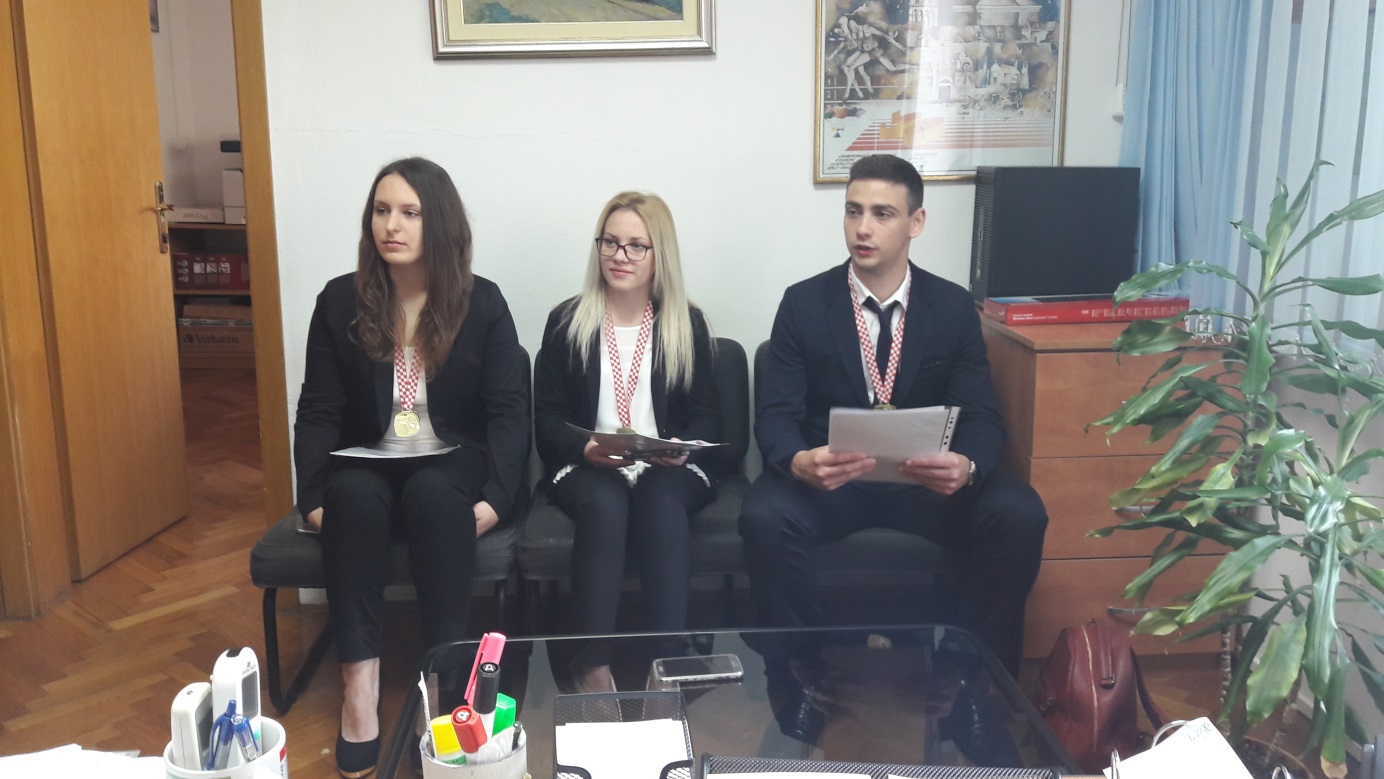 Državni prvaci: Dorotea Bertović, Daniela Parada i Zoran Prosenica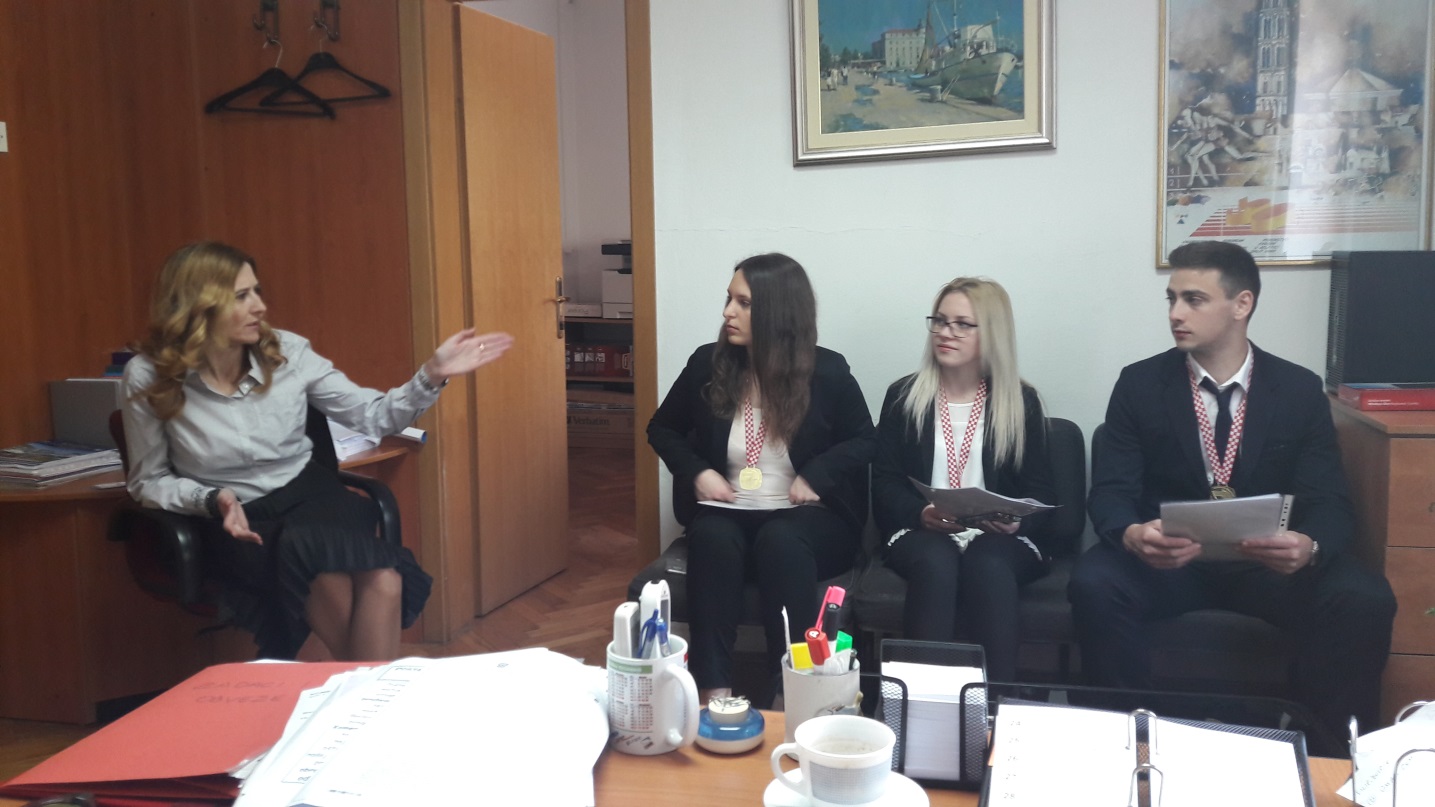 Državni prvaci s svojom mentoricom Magdom Barišić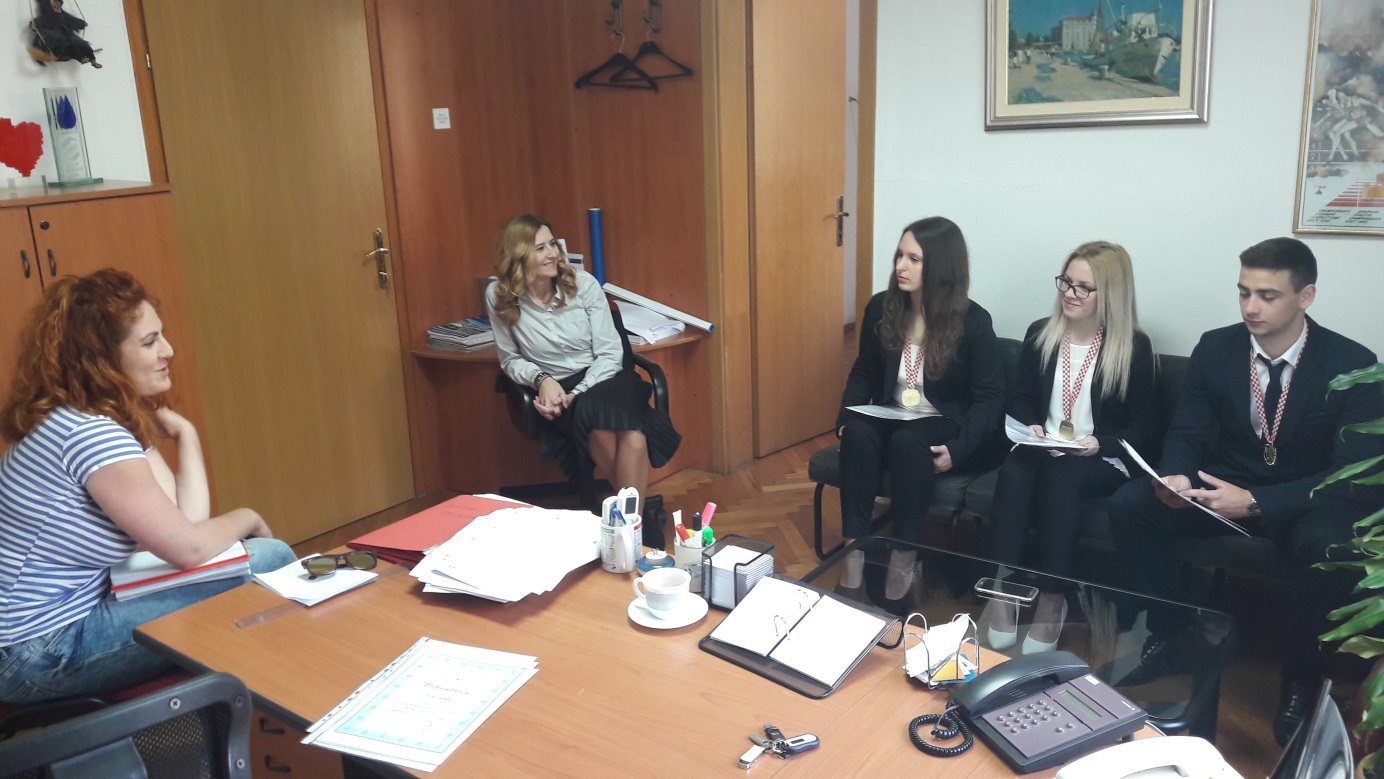    U ugodnom razgovoru s novinarkom Slobodne Dalmacije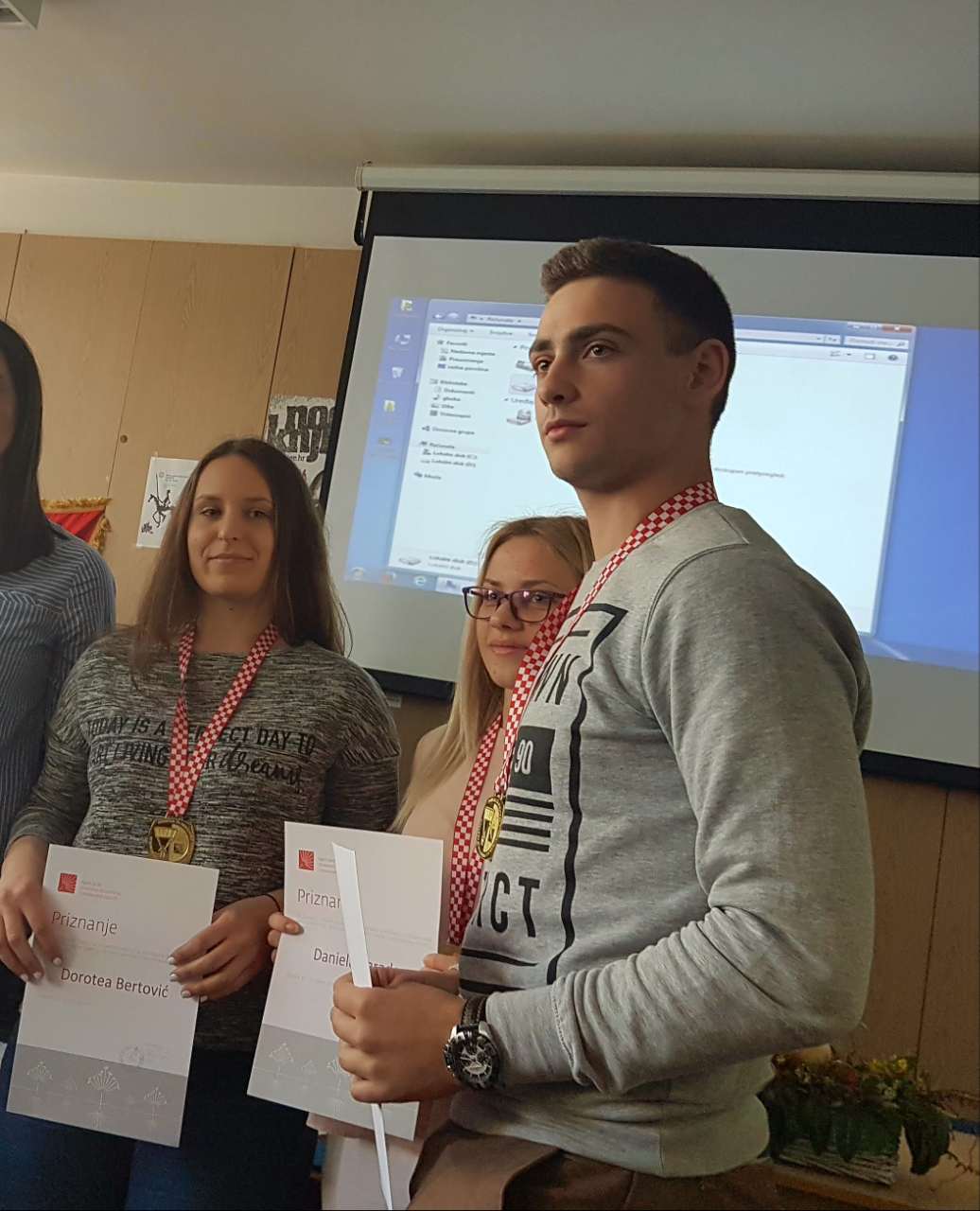 	Primanje priznanja za osvojeno 1. Mjesto u Đakovu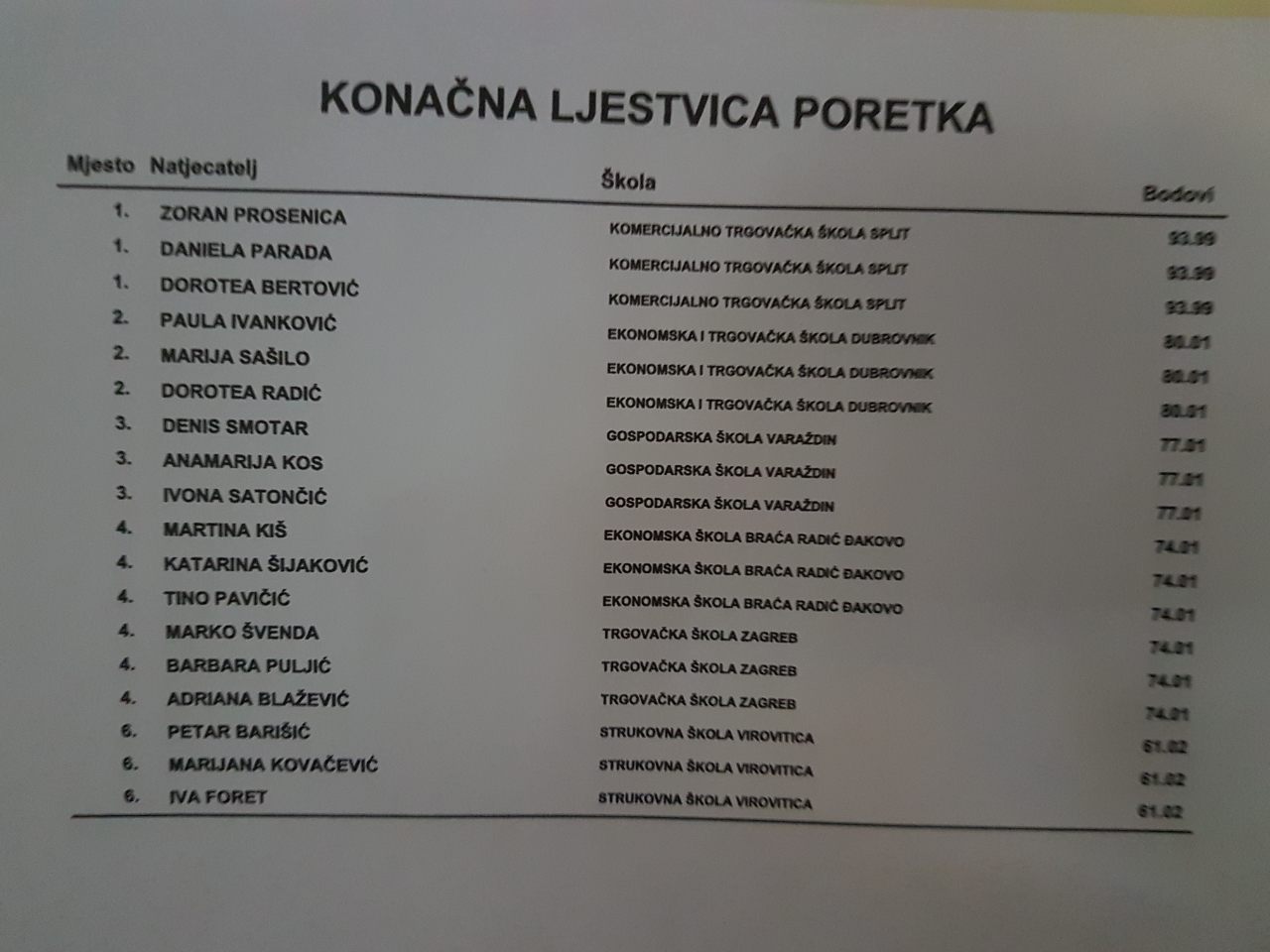 Lijep pogled s  vha ljestvice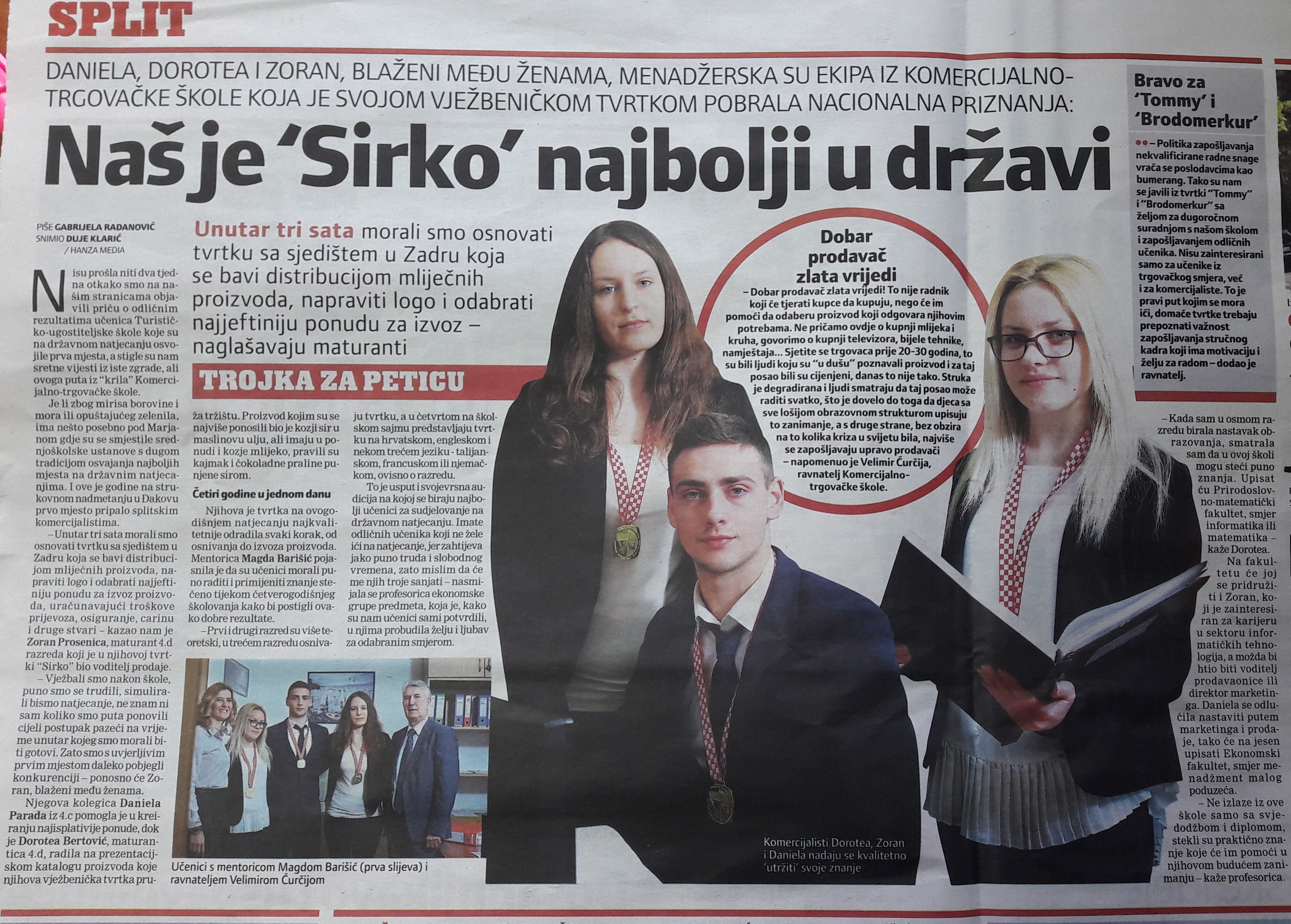 U Slobodnoj Dalmaciji